Come funziona?Scrivi il valore “100” sulla tua calcolatriceMuoviti poi nel labirinto partendo da “Start” fino a “Finish”Ogni volta che attraversi un segmento, esegui l’operazione indicata sul segmento con la calcolatriceL’obiettivo è di scegliere il percorso che ti fa arrivare alla fine (“Finish”) con il numero più grande possibile.Puoi muoverti solo in giù oppure lateralmente, ma mai tornare in suNon puoi nemmeno ripassare da un segmento dal quale sei già passato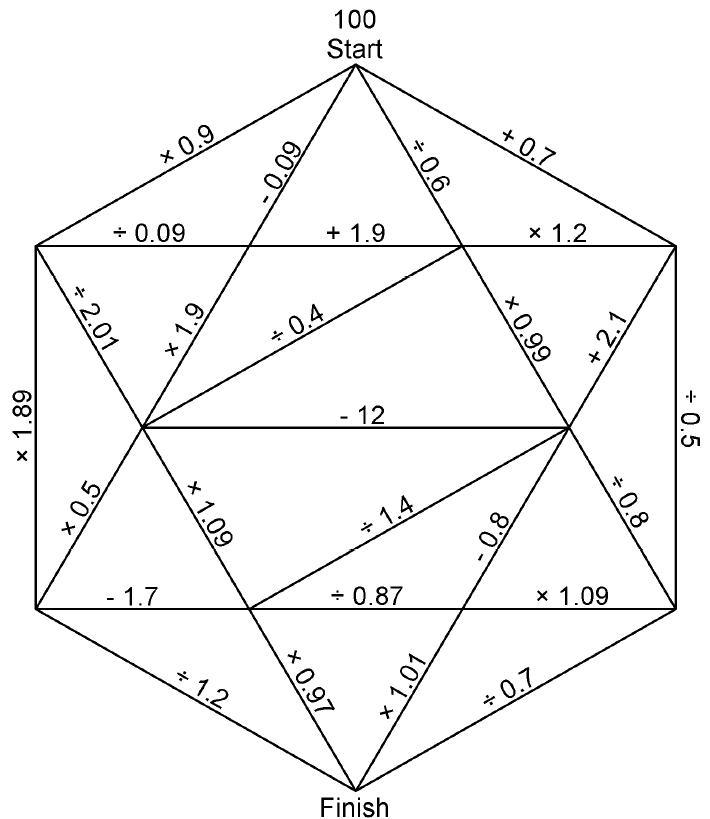 Già finito? Prova a migliorarti e poi rispondi alle domande sul retro.Quale operazione nel labirinto aumenta di più il numero?

…………………………………………………………………………………………..Quale operazione lo diminuisce di più?

…………………………………………………………………………………………..È vero che la moltiplicazione ingrandisce? Perché?

…………………………………………………………………………………………..

…………………………………………………………………………………………..È vero che la divisione diminuisce? Perché?

…………………………………………………………………………………………..

………………………………………………………………………………………….Prova a costruire tu un labirinto simile al precedente, usando al massimo 20 segmenti.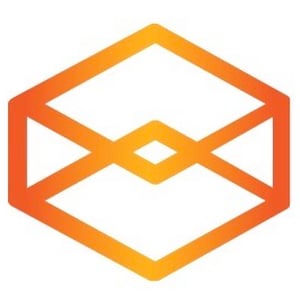 Labirinto di calcoli(attività tradotta e adattata dal sito youcubed.org)